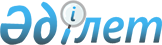 Ақтөбе облысы Әйтеке би аудандық мәслихаттың 2021 жылғы 6 қаңтардағы № 519 "2021–2023 жылдарға арналған Қызылжұлдыз ауылдық округ бюджетін бекіту туралы" шешіміне өзгерістер енгізу туралы
					
			Мерзімі біткен
			
			
		
					Ақтөбе облысы Әйтеке би аудандық мәслихатының 2021 жылғы 15 қыркүйектегі № 91 шешімі. Мерзімі өткендіктен қолданыс тоқтатылды
      Ақтөбе облысы Әйтеке би аудандық мәслихаты ШЕШТІ:
      1. Ақтөбе облысы Әйтеке би аудандық мәслихаттың "2021-2023 жылдарға арналған Қызылжұлдыз ауылдық округ бюджетін бекіту туралы" 2021 жылғы 6 қаңтардағы № 519 шешіміне (Нормативтік құқықтық актілерді мемлекеттік тіркеу тізілімінде № 7970 болып тіркелген) келесідей өзгерістер енгізілсін:
      1-тармақ жаңа редакцияда жазылсын:
      "1. 2021-2023 жылдарға арналған Қызылжұлдыз ауылдық округ бюджеті тиісінше 1, 2 және 3 қосымшаларға сәйкес, оның ішінде, 2021 жылға келесідей көлемде бекітілсін:
      1) кірістер – 44 998 мың теңге, оның ішінде:
      салықтық түсімдер – 966 мың теңге;
      трансферттер түсімі – 44 032 мың теңге;
      2) шығындар – 45 248,3 мың теңге;
      3) таза бюджеттік кредиттеу – 0 теңге;
      4) қаржы активтерiмен жасалатын операциялар бойынша сальдо – 0 теңге;
      5) бюджет тапшылығы (профициті) – -250,3 мың теңге;
      6) бюджет тапшылығын қаржыландыру (профицитін пайдалану) – 250,3 мың теңге, оның ішінде:
      бюджет қаражатының пайдаланылатын қалдықтары – 250,3 мың теңге";
      көрсетілген шешімнің 1-қосымшасы осы шешімнің қосымшасына сәйкес жаңа редакцияда жазылсын.
      2. Осы шешім 2021 жылғы 1 қаңтардан бастап қолданысқа енгізіледі. 2021 жылға арналған Қызылжұлдыз ауылдық округ бюджеті
					© 2012. Қазақстан Республикасы Әділет министрлігінің «Қазақстан Республикасының Заңнама және құқықтық ақпарат институты» ШЖҚ РМК
				
      Әйтеке би аудандық мәслихаттың хатшысы 

Е. Б. Таңсықбаев
Әйтеке би аудандық мәслихаттың 2021 жылғы 15 қыркүйектегі № 91 шешіміне қосымшаӘйтеке би аудандық мәслихаттың 2021 жылғы 6 қантардағы № 519 шешіміне 1-қосымша
Санаты
Санаты
Санаты
Санаты
Сомасы, (мың теңге)
Сыныбы
Сыныбы
Сыныбы
Сомасы, (мың теңге)
Кіші сыныбы
Кіші сыныбы
Сомасы, (мың теңге)
Атауы
Сомасы, (мың теңге)
I.КІРІСТЕР
44998
1
Салықтық түсімдер
966
04
Меншікке салынатын салықтар
966
1
Мүлікке салынатын салықтар
6
3
Жер салығы
21
4
Көлік құралдарына салынатын салық
939
4
Трансферттердің түсімдері
44032
02
Мемлекеттік басқарудың жоғары тұрған органдарынан түсетін трансферттер
44032
3
Аудандардың (облыстық маңызы бар қаланың) бюджетінен трансферттер
44032
Функционалдық топ
Функционалдық топ
Функционалдық топ
Функционалдық топ
Функционалдық топ
Сомасы, (мың теңге)
Кіші функционалдық топ
Кіші функционалдық топ
Кіші функционалдық топ
Кіші функционалдық топ
Сомасы, (мың теңге)
Бюджеттік бағдарламалардың әкімшісі
Бюджеттік бағдарламалардың әкімшісі
Бюджеттік бағдарламалардың әкімшісі
Сомасы, (мың теңге)
Бағдарлама
Бағдарлама
Сомасы, (мың теңге)
Атауы
Сомасы, (мың теңге)
II. ШЫҒЫНДАР
45248,3
01
Жалпы сиппатағы мемлекеттік қызметтер
26229,3
1
Мемлекеттiк басқарудың жалпы функцияларын орындайтын өкiлдi, атқарушы және басқа органдар
26229,3
124
Аудандық маңызы бар қала, ауыл, кент, ауылдық округ әкімінің аппараты
26229,3
001
Аудандық маңызы бар қала, ауыл, кент, ауылдық округ әкімінің қызметін қамтамасыз етужөніндегі қызметтер
26229,3
022
Мемлекеттік органның күрделі шығыстары
0
07
Тұрғын үй-коммуналдық шаруашылық
4219
3
Елді мекенді көркейту
4219
124
Аудандық маңызы бар қала, ауыл, кент, ауылдық округ әкімінің аппараты
4219
008
Елді мекендегі көшелерді жарықтандыру
819
009
Аудандық маңызы бар автомобиль жолдарын және елді-мекендердің кошелерін күрделі және орташа жөндеу
3400
12
Көлiк және коммуникация
1800
1
Автомобиль көлiгi
1800
124
Аудандық маңызы бар қала, ауыл, кент, ауылдық округ әкімінің аппараты
1800
013
Аудандық маңызы бар қалаларда, ауылдарда, кенттерде, ауылдық округтерде автомобиль жолдарының жұмыс істеуін қамтамасыз ету
700
045
Аудандық маңызы бар автомобиль жолдарын және елді-мекендердің кошелерін күрделі және орташа жөндеу
1100
15
Трансферттер
13000
1
Трансферттер
13000
124
Аудандық маңызы бар қала, ауыл, кент, ауылдық округ әкімінің аппараты
13000
051
Заңнаманы өзгертуге байланысты жоғары тұрған бюджеттің шығындарын өтеуге төменгі тұрған бюджеттен ағымдағы нысаналы трансферттер
13000
ІІІ.Таза бюджеттік кредит беру
0
IV. Қаржы активтерімен жасалатын операция бойынша сальдо
0
V. Бюджет тапшылығы (профицит)
-250,3
VI. Бюджет тапшылығын қаржыландыру (профицитін пайдалану)
250,3
Санаты
Санаты
Санаты
Санаты
Сомасы, (мың теңге)
Сыныбы
Сыныбы
Сыныбы
Сомасы, (мың теңге)
Кіші сыныбы
Кіші сыныбы
Сомасы, (мың теңге)
Атауы
Сомасы, (мың теңге)
8
Бюджет қаражатының пайдаланылатын қалдықтары
250,3
01
Бюджет қаражаты қалдықтары
250,3
1
Бюджет қаражатының бос қалдықтары
250,3